U P O Z O R N Ě N Í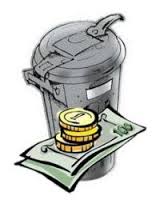 Oznamujeme občanům OPOČNA, že výběr poplatků za popelnice a poplatků za psy pro rok 2024 se uskuteční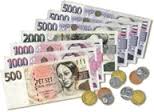 ve středu 27. března 2024hasičárna Opočno od 18.00 – 18.15 hodin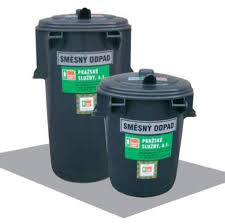 Pro občany Trusnova, Francliny a Žiky -vybíráme poplatky každou středu v době úředních hodin a to od 18.00 – 20.00 hodin------------------------------------------             Výše poplatků je 800,- Kč za osobu a rekreační objekt.  Od poplatku se osvobozují držitelé ZTP.Poplatek za  1 psa  je 100,- Kč, za 2 psy 200,- Kč   a za každého následujícího 100,- Kč.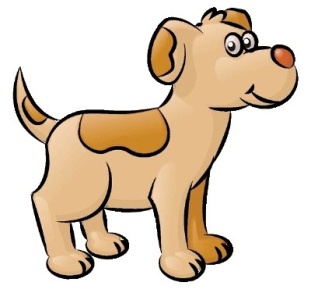 V případě zaslání na účet:č. ú. 1205463329/0800, jako variabilní symbol uveďtě prosím čp. a do poznámky příjmení.V Trusnově 21. března 2024           Děkujeme